ก่อนปรับปรุง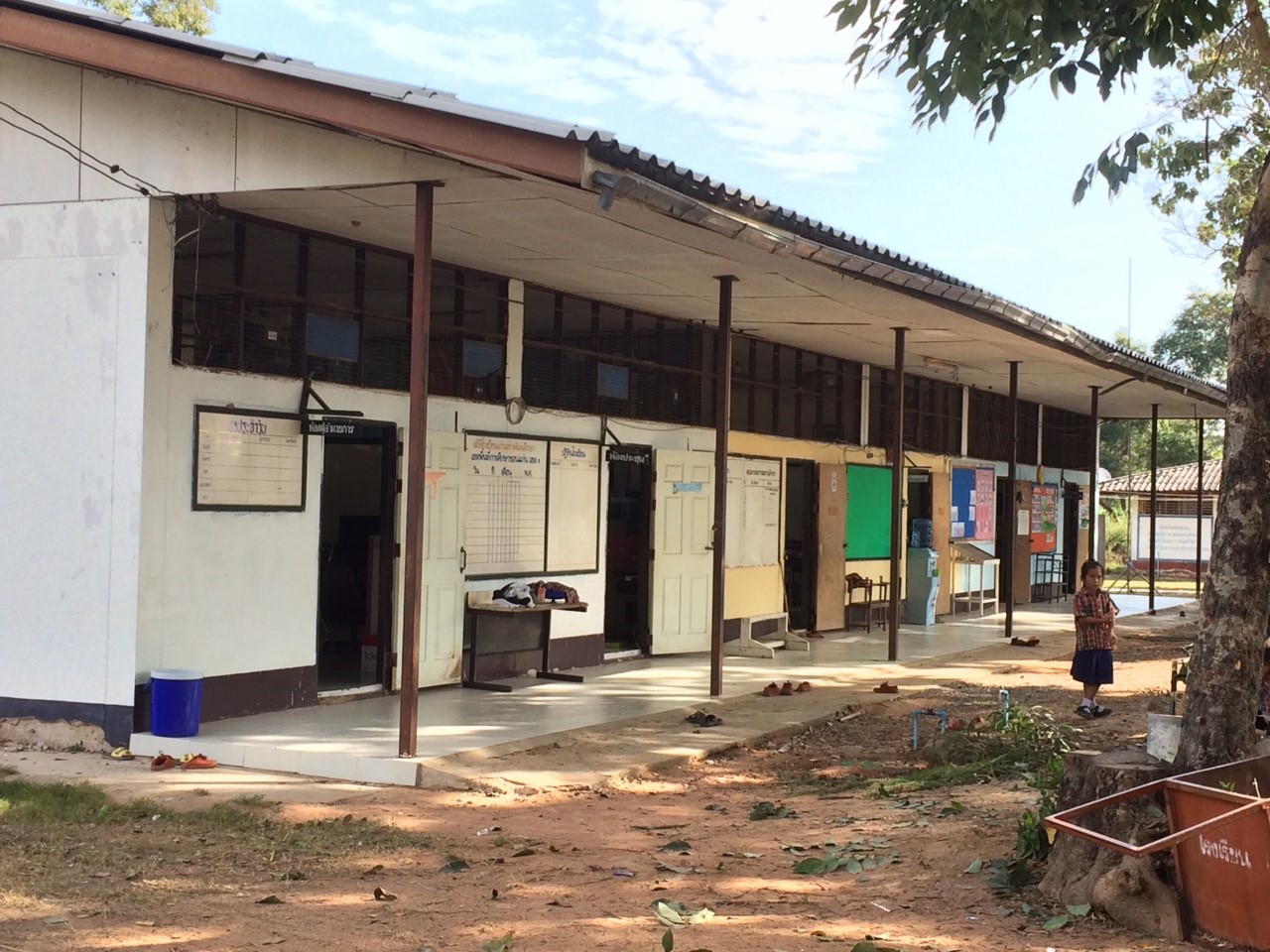 หลังปรับปรุง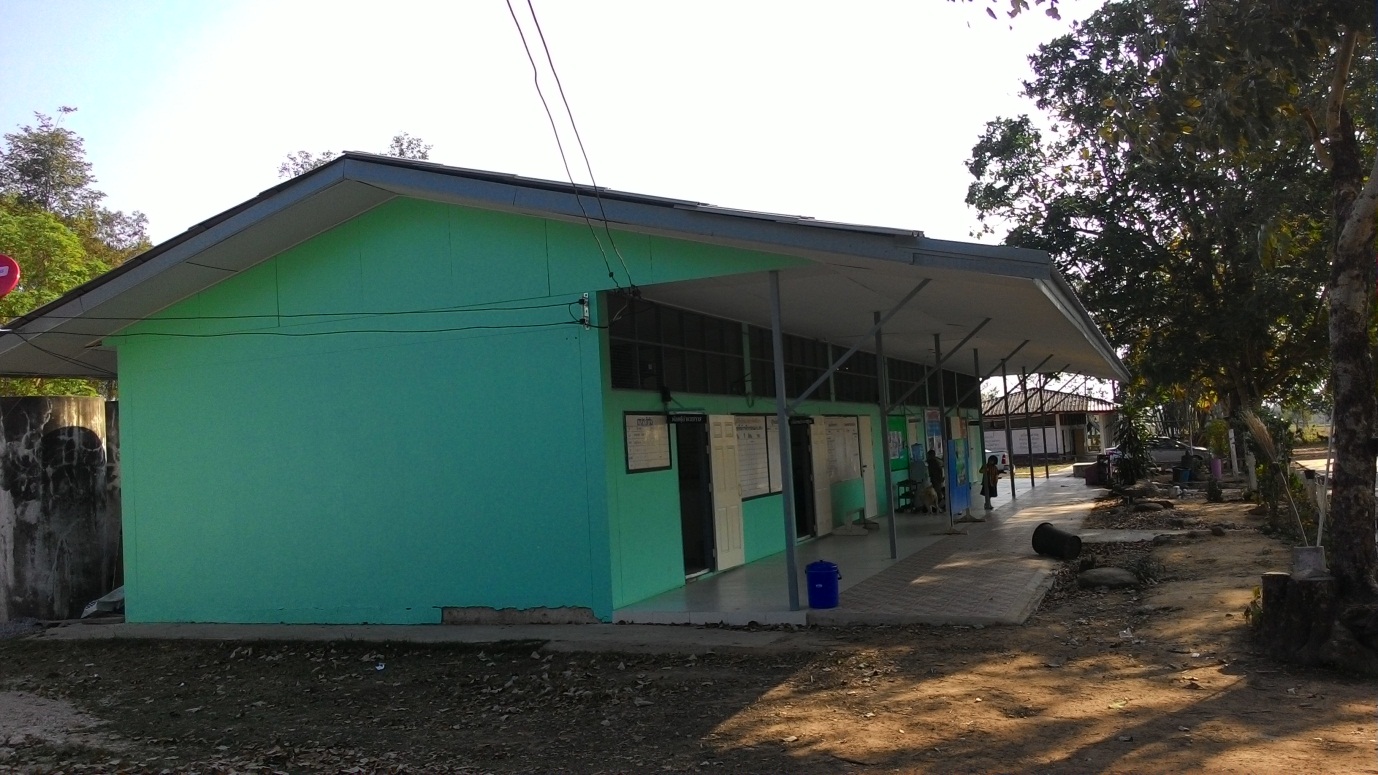 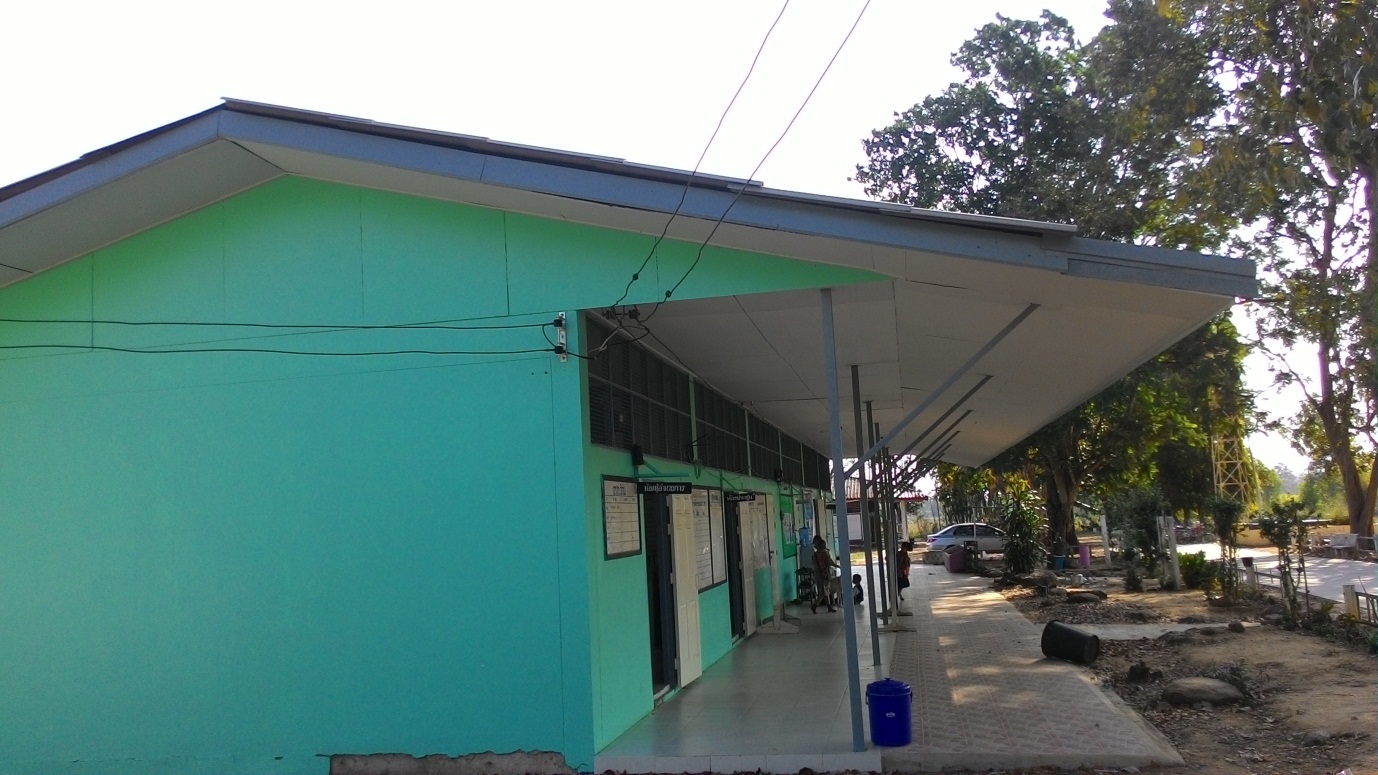 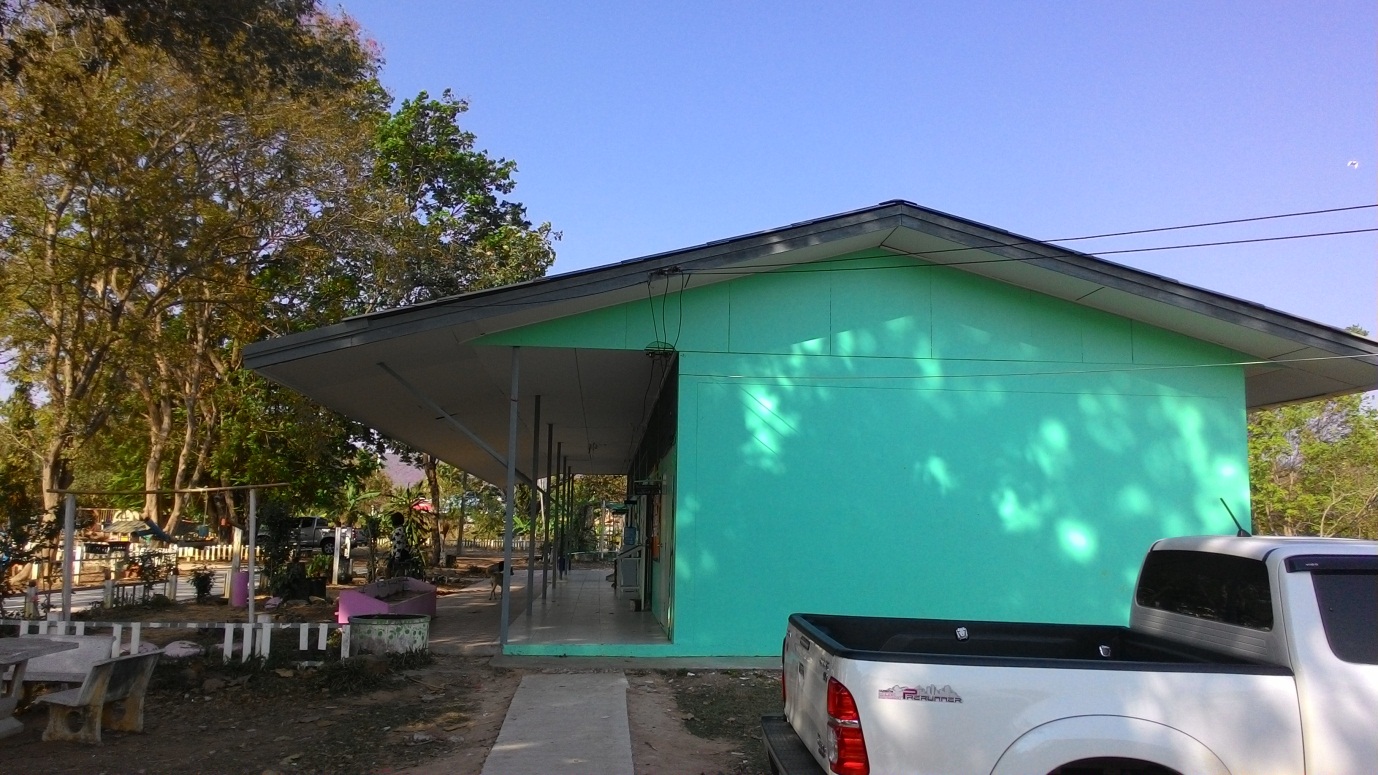 